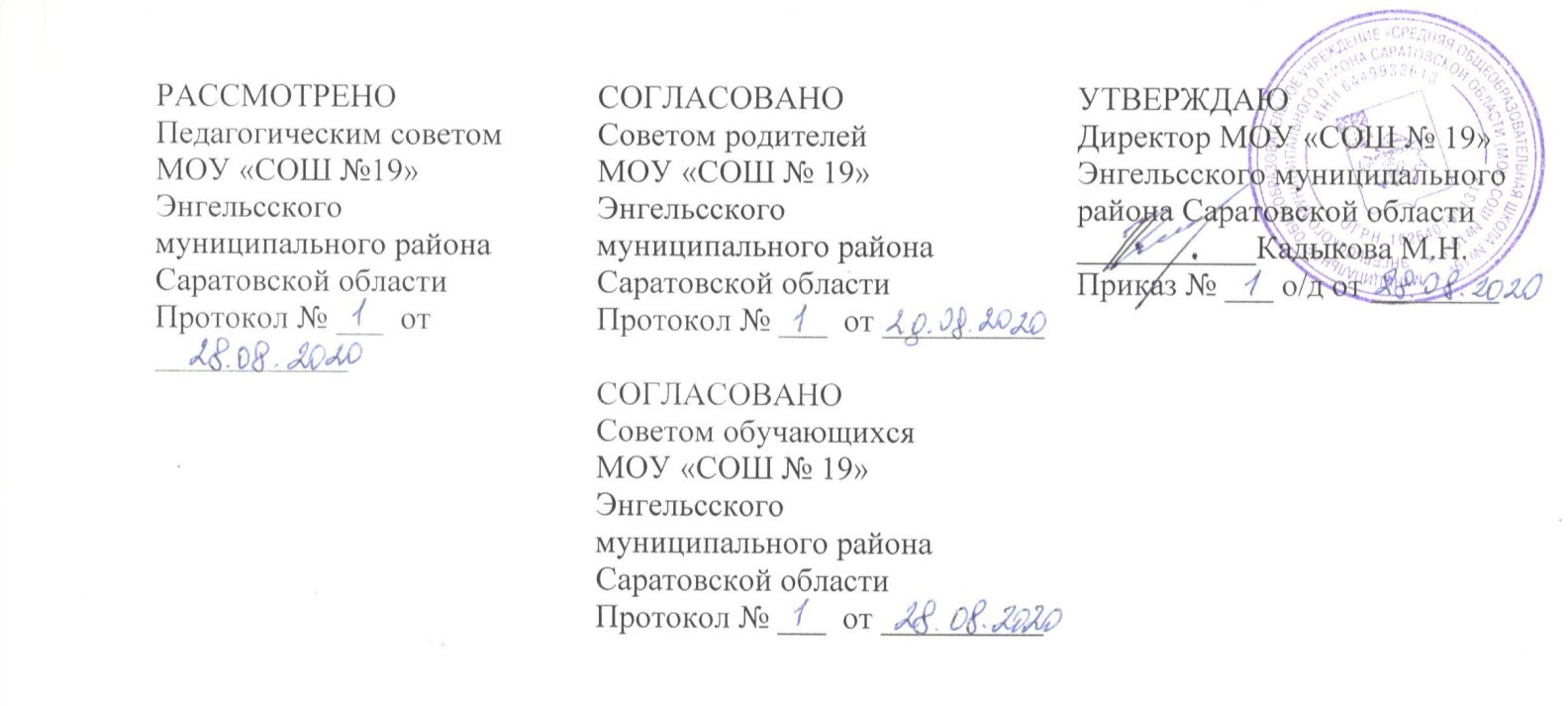 ПОЛОЖЕНИЕо школьном спортивном клубе «Спасатели»Школьный спортивный клуб «Спасатели» является структурным подразделением МОУ «СОШ №19». Это организация учителей, обучающихся, родителей, выпускников школы, способствующая развитию физической культуры, спорта и туризма в МОУ «СОШ №19» ЭМР Саратовской области. Школьный спортивный клуб создан с целью организации и проведения спортивно-массовой работы в МОУ «СОШ «19» ЭМР Саратовской области.Общие положенияНастоящее положение регламентирует правой статус школьного спортивного клуба «Спасатели» (далее - ШСК) и устанавливает его цели, задачи, структуру, ответственность, а также порядок взаимодействия с другими структурными подразделениями образовательной организации.Школьный спортивный клуб создан в образовательной организации по решению педагогического совета МОУ «СОШ №19»Решение о создании, реорганизации и ликвидации ШСК «Спасатели» осуществляется по решению педагогического совета и оформляется приказом директора.ШСК «Спасатели» имеет свое название и эмблему.В своей практической деятельности ШСК «Спасатели» руководствуется настоящим Положением, законодательством РФ, нормативно-правовыми актами Министерства образования и науки РФ и Министерства спорта РФ, правилами внутреннего трудового распорядка, приказами и распоряжениями руководителя образовательной организации, регламентирующими деятельность организации в области физического воспитания.Цели, задачи и функции ШСК «Спасатели»ШСК создается и осуществляет свою деятельность в целях вовлечения обучающихся в занятия физической культурой и спортом, развития и популяризации школьного спорта, а также разработки и внедрения передовых программ и технологий, инновационных методик с целью развития системы физического воспитанияЗадачами деятельности ШСК являются:Вовлечение обучающихся в систематические занятия физической культурой и спортом, формирование у них мотивации и устойчивого интереса к укреплению здоровья.Разработка предложения по развитию физической культуры и спорта в образовательной организации в рамках внеурочной деятельности.Организация физкультурно-спортивной работы образовательной организации во внеурочное время.Укрепление здоровья и физическое совершенствование обучающихся на основе систематически организованных внеклассных спортивно- оздоровительных занятий для обучающихся образовательной организации, родителей и педагогических работников школы.Закрепление и совершенствование умений и навыков обучающихся, полученных на уроках физической культуры, формирование жизненно необходимых физических качеств.Воспитание у обучающихся общественной активности, трудолюбия, самодеятельности и организаторских способностей.Привлечение к спортивно-массовой работе в ШСК известных спортсменов, ветеранов спорта, выпускников школы, родителей обучающихся образовательной организации.Профилактика таких асоциальных проявлений в детской и подростковой среде как наркомания, курение, алкоголизм, выработка потребности в здоровом образе жизни.ШСК в своей деятельности выполняет следующие функции:Организация и проведение физкультурно-оздоровительных и спортивных мероприятий.Проведение внутриклассных и внутришкольных соревнований, товарищеских спортивных встреч с другими ШСК.Организация участия в соревнованиях, проводимых органами управления образованием Ярославской области.Формирование команд по видам спорта и обеспечение их участия в соревнованиях разного уровня (межшкольных, муниципальных, территориальных).Проведение широкой пропаганды физической культуры и спорта, здорового образа жизни в образовательной организации.Поощрение обучающихся, добившихся высоких показателей в физкультурно-спортивной работе.Организация постоянно действующих спортивных секций и кружков, охватывающих обучающихся на всех ступенях обучения.Проведение физкультурных праздников и фестивалей.Организация и проведение физкультурно-оздоровительных и спортивных мероприятий, направленных на реализацию комплекса ГТО.Организация работы спортивного клуба школыОбщее педагогическое руководство деятельностью спортивного клуба школы осуществляет руководитель школьного спортивного клуба, выбираемый Светом ШСК.Формой самоуправления в ШСК может являться Совет ШСК, состоящий из обучающихся образовательной организации, выпускников школы, родителей, педагогического коллектива и представителей социальных партнеров ШСК. Деятельность Совета ШСК регламентируется данным Положением. 3.3. Спортивный клуб ежегодно на собрании представителей классов, учителей и выпускников школы избирает Совет ШСК из 5-9 человек (руководитель, его заместитель, секретарь, председатель коллегии судей и члены клуба), который непосредственно руководит его работой. Между членами совета распределяются обязанности по руководству комиссиями: спортивно-массовой работы, пропаганде физической культуры и спорта, подготовке общественных инструкторов и судей, хозяйственной и др.3.4. Права Совета ШСКСовет имеет право:- представлять списки активистов, физкультурников и спортсменов для поощрения и награждения администрацией школы и вышестоящими физкультурными организациями;- заносить в Книгу почета образовательного учреждения фамилии лучших активистов, физкультурников и спортсменов.Члены ШСК, их права и обязанностиЧленами ШСК могут быть обучающиеся и выпускники образовательной организации, в которой создан ШСК, родители обучающихся и педагогические работники образовательной организации.Все члены ШСК имеют равные права и несут равные обязанности.В соответствии с настоящим Положением члены ШСК имеют следующие права:Избирать и быть избранными в Совет ШСК.Участвовать во всех мероприятиях, проводимых ШСК.Совмещать посещение секций по различным видам спорта в случае успешной успеваемости по остальным предметам школьной программы.Вносить предложения по вопросам совершенствования деятельности ШСК.Использовать символику ШСК.Входить в состав сборной команды ШСК.Получать всю необходимую информацию о деятельности ШСК.В соответствии с настоящим Положением члены ШСК обязаны:Соблюдать настоящее Положение о ШСК.Выполнять решения, принятые Советом ШСКБережно относиться к оборудованию, сооружениям и иному имуществу ШСК.Показывать личный пример здорового образа жизни и культуры болельщика.Посещать спортивные секции по избранному виду спорта.Принимать активное участие в спортивных и физкультурно- оздоровительных мероприятиях ШСК.Соблюдать рекомендации врача по вопросам самоконтроля состояния здоровья и соблюдения правил личной гигиены.Знать и выполнять правила по технике безопасности в процессе  участия в спортивно-массовых мероприятиях.ФинансированиеДеятельность	ШСК	осуществляется	за	счет средств  образовательной организации.ШСК имеет право привлекать в соответствии с Законодательством Российской Федерации, Уставом образовательной организации дополнительные финансовые средства (добровольные пожертвования, взносы, передаваемые материальные ценности от государственных, частных и других организаций, предприятий, а так же отдельных физических лиц).Оплата труда педагогических работников осуществляется в соответствии с действующим законодательством Российской Федерации.Учет и отчетностьВ ШСК ведется следующая документация:календарь спортивно-массовых мероприятий на учебный год;положения и проколы проводимых соревнований и спортивно- массовых мероприятий.Планирование работы клубаВнеклассная физкультурно-спортивная работа в школе планируется на учебный год.7.2. В план включаются следующие разделы:- подготовка физкультурного актива.- физкультурно-оздоровительная и спортивно-массовая работа.- роль педагогического коллектива и родителей в организации работы по физическому воспитанию обучающихся.- медицинский контроль.7.3. План утверждает директор школы и доводит до сведения всех   учителей.